Информационная газета Администрации Новомихайловского сельского поселения Монастырщинского района Смоленской области28.03.2022 года                                                  №5  (бесплатно)Тираж- 15 экземпляров Ответственный за выпуск - ст.инспектор Администрации Новомихайловского сельского поселения Калугина Н.Г.Учредитель - Совет депутатов Новомихайловского сельского поселения Монастырщинского района Смоленской областиИздатель: Администрации Новомихайловского сельского поселения Монастырщинского района Смоленской областиАдрес издателя: 216151, д.Михайловка ,Монастырщинского района Смоленской области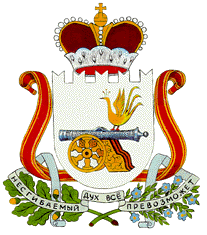 АДМИНИСТРАЦИЯНОВОМИХАЙЛОВСКОГО  СЕЛЬСКОГО  ПОСЕЛЕНИЯМОНАСТЫРЩИНСКОГО  РАЙОНА  СМОЛЕНСКОЙ  ОБЛАСТИП О С Т А Н О В Л Е Н И Еот  22 марта  2022 года  № 18Об утверждении перечня государственных и муниципальных услуг, контрольных функций, оказываемых Администрацией Новомихайловского сельского поселения Монастырщинского района Смоленской области, для внесения в Реестр государственных и муниципальных услуг (функций) Смоленской области        С целью актуализации сведений о государственных и муниципальных услугах, контрольных функциях, оказываемых Администрацией Новомихайловского сельского поселения Монастырщинского района Смоленской области, в Реестре государственных и муниципальных услуг (функций) Смоленской области      Администрация  Новомихайловского  сельского поселения Монастырщинского района Смоленской области  п о с т а н о в л я е т:      1. Утвердить перечень государственных и муниципальных услуг, контрольных функций, оказываемых Администрацией Новомихайловского сельского поселения Монастырщинского района Смоленской области, для внесения в Реестр государственных и муниципальных услуг (функций) Смоленской области, согласно приложению к настоящему постановлению.      2. Настоящее постановление вступает в силу с момента его подписания и подлежит размещению на официальном сайте Администрации Новомихайловского сельского поселения Монастырщинского района Смоленской области.Глава муниципального образованияНовомихайловского  сельского поселенияМонастырщинского районаСмоленской области	 	                                                                                                                        С.В.Иванов                                                                           Приложениек постановлению  Администрации Новомихайловского сельского поселенияМонастырщинского            района Смоленской                       области от  22 марта  2022 года №  18Переченьгосударственных и муниципальных услуг, контрольных функций, оказываемыхАдминистрацией Новомихайловского сельского поселения Монастырщинского района Смоленской области,для внесения в Реестр государственных и муниципальных услуг (функций) Смоленской области№п/пНаименование  государственной или муниципальной услуги (функции)Наименование  государственной или муниципальной услуги (функции)Сведения об оплате государственной или муниципальной услуги (функции)Нормативные акты, устанавливающие порядок предоставления государственной услуги (функции) и стандарт ее предоставленияКомментарии1.2.2.3.4.5.1.Предоставление пользователям автомобильных дорого информации  о состоянии  автомобильных дорог на территории  Новомихайловского сельского поселенияПредоставление пользователям автомобильных дорого информации  о состоянии  автомобильных дорог на территории  Новомихайловского сельского поселенияБезвозмездноПостановление Администрации Новомихайловского сельского поселения Монастырщинского района Смоленской области  от 19.03.2013 года № 22, 15.10.2013 № 48, 26.02.2016 № 12Заявленная муниципальная услуга внесена в реестр,опубликована2.Выдача документов (выписки из похозяйственной книги, справок и иных документов)Выдача документов (выписки из похозяйственной книги, справок и иных документов)БезвоздмездноПостановление Администрации Новомихайловского сельского поселения Монастырщинского района Смоленской области  от 31.01.2022 года № 7Заявленная муниципальная услуга внесена в реестр,опубликована3.Организация по требованию населения общественных экологических  экспертизОрганизация по требованию населения общественных экологических  экспертизБезвоздмездноПостановление Администрации Новомихайловского сельского поселения Монастырщинского района Смоленской области от 22.03..2013 года № 29, от 29.02.2016 № 17Заявленная муниципальная услуга внесена в реестр,опубликована4.Информирование населения об ограничениях использования водных объектов общего пользованияИнформирование населения об ограничениях использования водных объектов общего пользованияБезвоздмездноПостановление Администрации Новомихайловского сельского поселения Монастырщинского района Смоленской области от 20.03.2013 года № 24, от 14.10.2013 № 47,от  21.03.2016 № 19, от 24.02.2021 №9Заявленная муниципальная услуга внесена в реестр,опубликована5.Приём заявлений и заключение договоров на передачу гражданам в собственность жилых помещений муниципального  жилого фондаПриём заявлений и заключение договоров на передачу гражданам в собственность жилых помещений муниципального  жилого фондаБезвоздмездноПостановление Администрации Новомихайловского сельского поселения Монастырщинского района Смоленской области от 17.02.2022 №11Заявленная муниципальная услуга внесена в реестр,опубликована6.Присвоение адреса объекту адресации, изменение и аннулирование такого адресаПрисвоение адреса объекту адресации, изменение и аннулирование такого адресаБезвоздмездноПостановление Администрации Новомихайловского сельского поселения Монастырщинского района Смоленской области  от 21.12.2021 №35Заявленная муниципальная услуга внесена в реестр,опубликована7.Предоставление малоимущим гражданам по договорам социального найма жилых помещений муниципального жилищного фондаПредоставление малоимущим гражданам по договорам социального найма жилых помещений муниципального жилищного фондаБезвоздмездноПостановление Администрации Новомихайловского сельского поселения Монастырщинского района Смоленской области от 21.03.2013 года № 2, от 26.02.2016 № 13Заявленная муниципальная услуга внесена в реестр, опубликована8.Признание граждан малоимущимиПризнание граждан малоимущимиБезвоздмездноПостановление Администрации Новомихайловского сельского поселения Монастырщинского района Смоленской области от 21.03.2013 года № 28, от 21.03.2016 №28, от 25.06.2018 №26Заявленная муниципальная услуга внесена в реестр,опубликована9.Предоставление информации о порядке предоставления жилищно-коммунальных услуг населениюПредоставление информации о порядке предоставления жилищно-коммунальных услуг населениюБезвоздмездноПостановление Администрации Новомихайловского сельского поселения Монастырщинского района Смоленской области от 20.03.2013 года № 25, 29.02.2016 № 15Заявленная муниципальная услуга внесена в реестр,опубликована10Приём заявлений, документов, а также постановка граждан на учет в  качестве нуждающихся в жилых помещенияхПриём заявлений, документов, а также постановка граждан на учет в  качестве нуждающихся в жилых помещенияхБезвоздмездноПостановление Администрации Новомихайловского сельского поселения Монастырщинского района Смоленской области от 12.03.2013 года № 27от, 14.10.2013 №46, от  21.03.2016 № 25, от 19.06.2017 №35Заявленная муниципальная услуга внесена в реестр,опубликована11.Предоставление информации об объектах недвижимого имущества, находящихся в муниципальной собственности и предназначенных для   сдачи в арендуПредоставление информации об объектах недвижимого имущества, находящихся в муниципальной собственности и предназначенных для   сдачи в арендуБезвоздмездноПостановление Администрации Новомихайловского сельского поселения Монастырщинского района Смоленской области от 18.03.2013 года № 18, от 21.03.2016 № 21Заявленная муниципальная услуга внесена в реестр,опубликована12Выдача разрешений на право организации розничного рынка, в том числе ярмарок на  территории  Новомихайловского  сельского  поселенияВыдача разрешений на право организации розничного рынка, в том числе ярмарок на  территории  Новомихайловского  сельского  поселенияБезвоздмездноПостановление Администрации Новомихайловского сельского поселения Монастырщинского района Смоленской области от 31.01.2013 года № 3, 29.02.2016 № 16Заявленная муниципальная услуга внесена в реестр,опубликована13.Владение, пользование и распоряжение имуществом, находящимся в муниципальной собственности Новомихайловского сельского поселенияВладение, пользование и распоряжение имуществом, находящимся в муниципальной собственности Новомихайловского сельского поселенияБезвоздмездноПостановление Администрации Новомихайловского сельского поселения Монастырщинского района Смоленской области от 18.03.2013 года № 19, 21.03.2016 № 18Заявленная муниципальная услуга внесена в реестр,опубликована14.Приём (передача), изъятие имуществаПриём (передача), изъятие имуществаБезвоздмездноПостановление Администрации Новомихайловского сельского поселения Монастырщинского района Смоленской области от 20.03.2013 №23, от 15.10.2013 №49, от 21.03.2016 №26Заявленная муниципальная услуга внесена в реестр,опубликована15.Назначение, выплата и перерасчёт пенсии за выслугу лет лицам, замещавшим муниципальные должности, должности муниципальной службы (муниципальные должности муниципальной службы) в органах местного самоуправления муниципального образования  Новомихайловского  сельского  поселения  Монастырщинского  района  Смоленской областиНазначение, выплата и перерасчёт пенсии за выслугу лет лицам, замещавшим муниципальные должности, должности муниципальной службы (муниципальные должности муниципальной службы) в органах местного самоуправления муниципального образования  Новомихайловского  сельского  поселения  Монастырщинского  района  Смоленской областиБезвоздмездноПостановление Администрации Новомихайловского сельского поселения Монастырщинского района Смоленской области  от 12.07.2013 года № 37, 21.03.2016 № 24Заявленная муниципальная услуга внесена в реестр,опубликована16.Предоставление информации об очередности предоставления жилых помещений муниципального жилищного фонда на условиях социального наймаПредоставление информации об очередности предоставления жилых помещений муниципального жилищного фонда на условиях социального наймаБезвоздмездноПостановление Администрации Новомихайловского сельского поселения Монастырщинского района Смоленской области от 15.04.2014 года № 24, 21.03.2016 № 21Заявленная муниципальная услуга внесена в реестр,опубликована17.Предоставление гражданам, имеющим трех и более детей, земельных участков в собственность бесплатно для индивидуального жилищного строительства на территории Новомихайловского сельского поселения Монастырщинского района Смоленской областиПредоставление гражданам, имеющим трех и более детей, земельных участков в собственность бесплатно для индивидуального жилищного строительства на территории Новомихайловского сельского поселения Монастырщинского района Смоленской областиБезвоздмездноПостановление Администрации Новомихайловского сельского поселения Монастырщинского района Смоленской области от 28.05.2019 года № 19, от 10.08.2020 № 24Заявленная муниципальная услуга внесена в реестр,опубликована18.Предоставление письменных разъяснений в сфере применения муниципальных нормативных правовых актов органов местного самоуправления о местных налогах и сборах на территории Новомихайловского сельского поселения Монастырщинского района Смоленской областиПредоставление письменных разъяснений в сфере применения муниципальных нормативных правовых актов органов местного самоуправления о местных налогах и сборах на территории Новомихайловского сельского поселения Монастырщинского района Смоленской областиБезвоздмездноПостановление Администрации Новомихайловского сельского поселения Монастырщинского района Смоленской области от 27.09.2018 года № 34Заявленная муниципальная услуга внесена в реестр,опубликованаЗаявленная муниципальная услуга внесена в реестр,опубликованаКонтрольные функцииКонтрольные функцииКонтрольные функцииКонтрольные функцииКонтрольные функцииКонтрольные функции1.Осуществление муниципального контроля за соблюдением Правил благоустройства на территории Новомихайловского сельского поселения Монастырщинского района Смоленской областиБезвоздмездноБезвоздмездноРешение Совета депутатов Новомихайловского сельского поселения Монастырщинского района Смоленской области от 23.08.2021 №13, от 26.11.2021 №25, от 14.02.2022 №6Заявленная муниципальная услуга внесена в реестр,опубликована2.Осуществление муниципального контроля в области охраны и использования природных территорий   на территории Новомихайловского сельского поселения Монастырщинского района Смоленской областиБезвоздмездноБезвоздмездноРешение Совета депутатов Новомихайловского сельского поселения Монастырщинского района Смоленской области от 23.08.2021 №14, 26.11.2021 №26, от 14.02.2022 37Заявленная муниципальная услуга внесена в реестр,опубликована3Осуществление муниципального контроля за обеспечением сохранности автомобильных дорог местного значения общего пользования в границах населенных пунктов натерритории Новомихайловского сельского поселения Монастырщинского района смоленской областиБезвозмездноБезвозмездноРешение Совета депутатов Новомихайловского сельского поселения Монастырщинского района Смоленской области от 20.08.2021 №12, от 26.11.2021 №24, от 14.02.2022 №4Заявленная муниципальная услуга внесена в реестр,опубликована